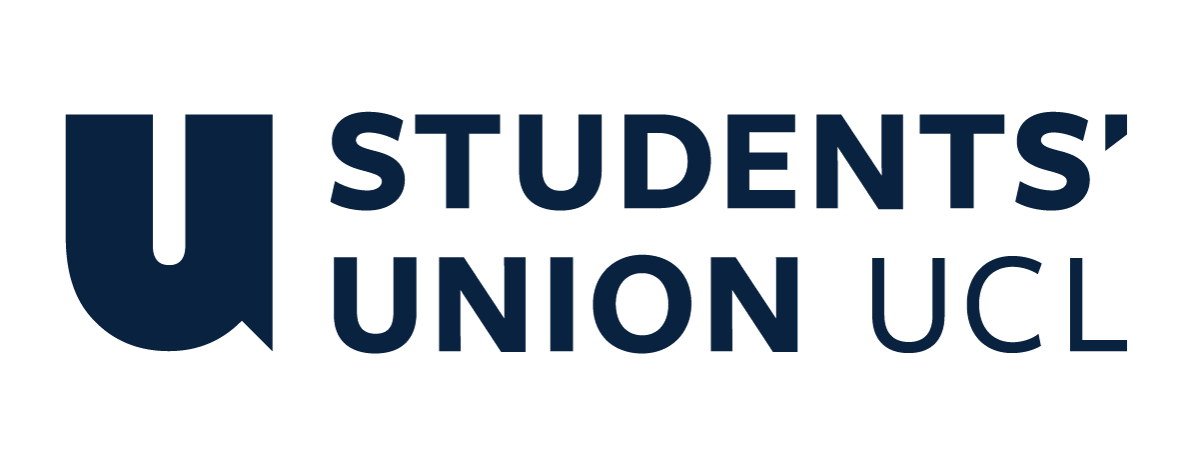 The Constitution of Students’ Union UCL 93% Club SocietyNameThe name of the club/society shall be Students’ Union UCL 93% Club Society.The club/society shall be affiliated to Students’ Union UCL.Statement of IntentThe constitution, regulations, management and conduct of the club/society shall abide by all Students’ Union UCL policy, and shall be bound by the Students’ Union UCL Memorandum & Articles of Association, Byelaws, Club and Society Regulations and the club and society procedures and guidance – laid out in the ‘how to guides’.The club/society stresses that it abides by Students’ Union UCL Equal Opportunities Policies, and that club/society regulations pertaining to membership of the club/society or election to the club/society shall not contravene this policy.The Club and Society Regulations can be found on the following webpage: http://studentsunionucl.org/content/president-and-treasurer-hub/rules-and-regulations.The Society CommitteePresident3.1. President 3.1.1. The President’s primary role is laid out in section 5.7 of the Club and Society Regulations. 3.1.2. The President will be consulted in the running of all aspects of the society and should maintain constant communication with all members of the committee. 3.1.3. The President will remain proactive throughout their term, must be present at any committee meetings and should attend any and all society events.TreasurerThe treasurer’s primary role is laid out in section 5.8 of the Club and Society Regulations.Welfare and Communications OfficerThe welfare officer’s primary role is laid out in section 5.9 of the Club and Society Regulations.3.2.1. The communications officer’s primary role is to publicise events and society updates. They will manage the society’s social media accounts and draft and distribute the society’s newsletter.Additional committee membersVice PresidentTo assist the principal officers in their duties wherever necessary.To liaise between the committee and the society members.Secretary To organise and keep club records up to date (e.g. the Constitution). To regularly liaise with the Treasurer in order to maintain and keep financial records up to date.Corporate Outreach Officer- To source and obtain funding for the Society via various sponsorship agreements with external companies and organisations.Outreach Officer To be the main point of contact with the union Volunteering Services Student Led Project (SLP) Team. To regularly organise outreach events with state secondary schools in central London.First Year Representative (to be elected in Term 1)To publicise events to first year students.To liaise between the committee and first year society members.Management of the club/society shall be vested in the club/society committee which will endeavour to meet regularly during term time (excluding UCL reading weeks) to organise and evaluate club/society activities.The committee members shall perform the roles as described in section 5 of the Students’ Union UCL Club and Society Regulations.Committee members are elected to represent the interests and well-being of club/society members and are accountable to their members. If club/society members are not satisfied by the performance of their representative officers they may call for a motion of no-confidence in line with the Students’ Union UCL Club and Society Regulations.Terms, Aims and ObjectivesThe club/society shall hold the following as its aims and objectives.The club/society shall strive to fulfil these aims and objectives in the course of the academic year as its commitment to its membership.The core activities of the club/society shall be: 
- To organise regular state-educated speaker events for a variety of career paths.
- To host socials at least twice a term to help foster a supportive community of state-educated students at UCL.
- To assist state school secondary students in progressing into higher education through online and/or in-person contact.In addition, the club/society shall also strive to organise other activities for its members where possible: 
- To collaborate with 93% Club societies at other universities and host joint speaker events and/or socials.This constitution shall be binding on the club/society officers, and shall only be altered by consent of two-thirds majority of the full members present at a club/society general meeting. The Activities Zone shall approve any such alterations. This constitution has been approved and accepted as the Constitution for the Students’ Union UCL 93% Club Society. By signing this document the president and treasurer have declared that they have read and abide by the Students’ Union UCL Club and Society Regulations.President name:Tania TangPresident signature:Tania TangDate:20/02/2021Treasurer name:Arti VasanthakumaranTreasurer signature:Arti VasanthakumaranDate:20/02/2021